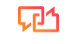 LE SAGE ET LE FOU: Leçon 05Par Phyllis OsbornLEÇON 05QU'EST-CE QUI SORT DE VOTRE BOUCHE ?Ecritures: proverbes choisisTexte à mémoriser :La réponse douce enlève la colère;Mais le mot dur soulève la fureur.-Proverbes 15:1Matériel à préparer à l'avance : Préparez la lecture qui oppose les sages et les fous, sur un grand panneau d'affichage. Si vous le faites sur le tableau, laissez-le couvert jusqu'à ce que vous soyez prêt à l'utiliser. Une alternative serait de faire des photocopies de la lecture pour chaque élève.Activités initiales : À leur arrivée, les élèves doivent montrer leur cahier au professeur ou à leur assistant afin qu'ils puissent le réviser et aussi écouter le Proverbe qu'ils ont appris. "Que toute ma vie soit", strophes 1 et 2 Phrase Garçon de la semaine - Choisissez un garçon pour avoir l'interview et ainsi promouvoir l'amitié au sein du groupe.APPROCHE DE LA LEÇON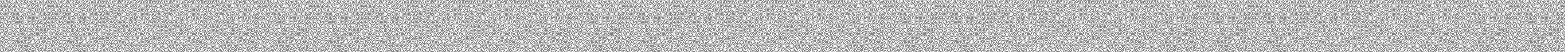 Racontez une histoire de votre propre expérience lorsque vos paroles ou celles de quelqu'un d'autre ont eu un impact positif ou négatif. Il n'est pas nécessaire que ce soit quelque chose de tragique, mais une fois où il "a buggé" et a dit la mauvaise chose. Donnez aux élèves l'occasion de partager quelque chose qui leur est arrivé lorsque leur utilisation de mots a rendu leur vie difficile. À quel moment de votre vie les mots ont-ils montré qu'ils avaient du pouvoir ?Quand quelqu'un se met en colère contre vous et vous dit des mots durs, comment réagissez-vous ? Ou du moins, comment aimeriez-vous lui répondre ?RECHERCHE BIBLIQUE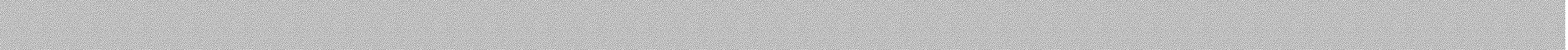 Il existe de nombreux proverbes qui mettent en évidence le pouvoir des mots. La classe sera divisée en trois groupes. Chaque groupe préparera une courte dramatisation qui est un exemple de la vérité du Proverbe qui lui correspond. Utilisez la version populaire ou une autre méthode pour expliquer les mots inconnus aux enfants.Proverbes 26:28 – Une fausse langue tourmente celui qu'elle a blessé, Et une bouche flatteuse fait glisser.Proverbes 12:25 – L'angoisse dans le cœur de l'homme l'accable ; Mais la bonne parole le rend heureux.Prov.15:1 – La réponse douce détourne la colère :Mais le mot dur soulève la fureur.Accordez quelques minutes aux élèves pour se préparer. Après que chaque groupe ait présenté son sketch, les autres peuvent commenter l'utilisation de la bouche, comment ils l'ont vu.Un exemple biblique du bon usage de la bouche se trouve dans 1 Samuel 25:2 al35. Racontez brièvement la situation et comment les sages paroles d'Abigaïl ont sauvé David du mal et se sont également avérées bonnes pour elle.Les Proverbes présentent de nombreux contrastes entre les sages et les insensés. Nous allons écouter quelques Proverbes qui mettent en évidence ces différences entre le bon et le mauvais usage des mots. Préparez la lecture pour qu'un enfant lise la partie sage et un autre la partie insensée.Demandez aux élèves de choisir chacun le proverbe qui met en évidence pour eux le bon usage de la bouche.D'où viennent les mots doux ?D'où vient la sagesse ? D'où vient tout ce qui est bon ? Dieu est la seule source de ce qui est bon et sage. Si vous avez reçu le Christ comme votre Sauveur, il vous a envoyé son Esprit Saint qui vous donne le pouvoir d'utiliser des paroles sages, droites et douces. Le problème est que vous avez toujours une nature pécheresse en vous, qui préfère utiliser des mots stupides et imprudents, des mots qui blessent les autres.Que devrez-vous faire pour pouvoir utiliser de bons mots et non des mots qui causent des problèmes ? Proverbes 4:24 dit : « Ote de toi la perversité de la bouche, Et éloigne de toi l'iniquité des lèvres. Vous devez laisser l'Esprit de Dieu vous aider à le faire.CONCLUSION PERSONNELLE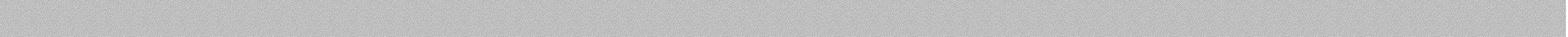 Qui souffre lorsque vous utilisez des mots forts ? Autre personne. Toi-même. Vous attristez le Saint-Esprit de Dieu.Voulez-vous laisser tout le monde triste et souffrant pour vos paroles ?Qu'allez-vous faire pour changer ?DÉCISION.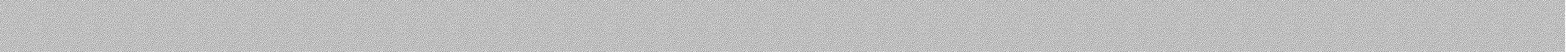 Voulez-vous plaire à Dieu avec votre bouche ? Écoutez l'histoire suivante qui vous aidera à savoir comment le faire.Après l'histoire, utilisez les questions à la fin pour guider les enfants dans l'application.L'ARME SECRÈTE DE JOAQUINJoaquin était excité. Il se tenait sur une jambe puis sur l'autre. La file d'attente était longue, mais l'envie de manger une "Super Glace" a effacé la fatigue de l'attente. Il regarda les gens et réfléchit à la saveur qu'il choisirait."Joaquín", gronda maman, "reste immobile".Joaquin se mordit la lèvre. Maman était de mauvaise humeur aujourd'hui. Il essayait de rester immobile. Il se redressa et mit la main dans sa poche. Il a trouvé un petit morceau de papier. C'est maintenant qu'il se souvint. C'était son arme secrète.La semaine dernière, à l'école du dimanche, le professeur avait enseigné un verset et dit que c'était une arme secrète pour que les ennemis deviennent amis et pour que les gens en colère deviennent heureux.Joaquín réfléchit aux mots sur le papier : « La réponse douce enlève la colère ; mais un mot dur excite la fureur. Le professeur avait expliqué que cela signifiait que si quelqu'un était en colère contre eux, ils devaient répondre doucement et cela désamorcerait la colère de l'autre personne.Il repensa à la semaine dernière. Combien de fois avait-elle énervé sa sœur pour s'être disputée avec elle ? Combien de fois avait-elle mal répondu à sa mère ? Joaquin avait honte. Il n'avait pas utilisé l'arme secrète une seule fois.Dans son cœur, il a prié : « Père céleste, je suis désolé de ne pas t'avoir obéi. J'ai causé de la colère au lieu de l'apaiser. Pardonnez-moi et aidez-moi à donner des réponses douces."Joaquín", gronda maman, "arrête de jouer avec ce rôle et passe à autre chose. Pourquoi ne fais-tu pas attention comme ta sœur ?"Ángela a tiré la langue à Joaquín. Il allait faire de même, mais il se souvint soudain de l'arme secrète. Il lui a juste souri."Maman", a accusé Ángela, "Joaquín se moque de moi".Pendant un instant, Joaquín a pensé qu'il allait dire à maman qu'Ángela mentait, mais il s'est souvenu de l'arme secrète. "J'essayais de sourire," lui dit-il doucement. Ángela était tellement surprise que Joaquín avait envie de rire.Ils arrivèrent enfin au comptoir. "Demande ce que tu veux," dit maman. "Un verre avec des fraises", a déclaré Joaquín. Il était tellement excité que lorsqu'il est allé le ramasser, il l'a laissé tomber et les belles fraises sont tombées par terre et ont enduit la jupe de maman au passage."Maladroit! Monte dans la voiture!" Maman lui a crié : « tu n'auras rien ». Quand maman est arrivée à la voiture, elle avait un peu calmé sa colère et lui avait apporté un petit panier. La tristesse de Joaquín était si grande alors qu'il regardait maman et Ángela déguster leurs tasses avec des fraises que leur glace avait le goût du coton."Les fraises sont savoureuses", a déclaré Angela. Et maman ne l'a pas grondé. Joaquín a voulu dire quelque chose de grossier à Ángela, mais encore une fois, il s'est souvenu de l'arme secrète.Peut-être que ce serait le cas."Angela, hier tu voulais emprunter mon vélo et je ne t'ai pas laissé faire, mais aujourd'hui tu peux l'utiliser si tu veux."C'était intéressant de voir les yeux d'Angela s'écarquiller d'étonnement. "Vérité? Eh bien, merci", sourit-elle.Joaquín a remarqué que maman souriait aussi et le regardait avec plaisir. Il se sentait mieux.Quand ils sont arrivés à la maison, Joaquin a décidé qu'il était temps d'utiliser à nouveau l'arme secrète. "Maman, y a-t-il quelque chose que tu veux que je fasse maintenant ?"Maman le regarda un instant. Finalement, il a dit : « Oui, Joaquín. Mettez vos vieux vêtements et je vous aiderai à nettoyer le garage."Joaquín s'est réjoui du regard spécial que maman lui a lancé. Un jour, il lui parlerait de l'arme secrète, mais maintenant il devait commencer à travailler.DES QUESTIONS:Quelle était l'arme secrète que Joaquín utilisait pour empêcher les gens de se mettre en colère ? (La réponse fade)La réponse fade ne crie-t-elle pas ou signifie-t-elle autre chose ? (Doit être une réponse polie.)Pourquoi les cris mettent-ils les gens en colère ? (Cela donne l'impression que vous voulez vous battre. La réponse dure n'est pas aimante. Le bruit irrite les gens.)Comment Joaquín a-t-il été récompensé pour avoir utilisé des réponses souples ? (Sa sœur était contente de lui. Il a gagné l'approbation de sa mère. Il savait que Dieu était content de lui parce qu'il avait tenu parole. Il se sentait bien lui-même.)DES ACTIVITÉS QUI CONFIRMENT VOTRE DÉCISIONIls peuvent écrire Proverbes 15:1 sur du carton pour se souvenir de "l'arme secrète".Dans vos cahiers, faites une case pour chaque jour de la semaine. Chaque jour, ils doivent noter combien de fois ils utilisent cette arme secrète et les résultats.Suivez toujours l'activité à la maison, qui consiste à lire chaque jour quelques versets des Proverbes et à noter les réponses dans votre cahier comme expliqué dans la première leçon.utilisé avec permissionObreroFiel.com - Il est permis de reproduire ce matériel tant qu'il n'est pas vendu.pr.SAGEIDIOT10:8Les sages de cœur recevront les commandements ;Mais un imbécile bavard tombera.10:13Sur les lèvres des prudents se trouve la sagesse;Mais la tige est pour le dos demanque de bon sens10:19Mais celui qui retient ses lèvres est sage.Dans les nombreux mots le péché ne manque pas :10:32Les lèvres des justes savent dire ce qui plaît ;Mais la bouche des méchants dit des choses mauvaises.15:1La réponse douce enlève la colère;Mais le mot dur soulève lefureur.15:14Le cœur compréhensif cherchela sagesse;Mais la bouche des imbécilesse nourrit de bêtises17:28Même le sot, lorsqu'il se tait, est considéré comme sage ;Celui qui ferme les lèvres est compris.18:13A celui qui répond à un mot avant d'avoir entendu,C'est de la fatuité et de l'opprobre.